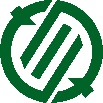 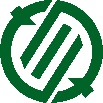 令和4（2022）年12月15日空家等及び古民家の活用に関する連携協定【概　要】猪名川町と一般社団法人 全国古民家再生協会兵庫第一支部は、空家等及び古民家の活用に関する連携協定を締結することで合意し、12月14日（水）に調印式を行いました。本協定は、猪名川町内の空家等の適正な管理及び発生抑止並びに空家等及び古民家の流通・活用等を通じ地域の生活環境の保全や地域活性化等を目指して、空家対策について幅広い連携を目的としたものです。全国古民家再生協会と連携協定を締結している自治体は全国で47自治体あり、兵庫県では猪名川町が初となります。全国古民家再生協会は、伝統構法により建築された古民家を改修・維持することで日本家屋の伝統的な技術や文化を継承することを目的として活動を行っています。その一方で、実際に空家を活用した漆喰塗や左官作業体験など様々なDIYワークショップを開催しており、職人の指導のもと実際に空家改修を体験することで住宅の維持管理意識の向上やDIY技術の普及を図るなど、地域住民で空家等を再生、地域を活性化するプロジェクトを全国で進めています。また、伝統構法により建築された古民家は一般的な耐震診断では正確な耐震性は測ることができませんが、全国古民家再生協会独自の技術により伝統構法の免振的耐震性を診断する伝統耐震診断を実施しており、古民家の長期的な維持や安全性について多くのノウハウを有する団体です。本協定の締結により、立地及び著しい劣化により通常では流通が困難である古民家を含む空家等について、全国古民家再生協会のノウハウを生かして改修・流通を目指し、それが叶わない場合でも解体ののち古材として売却することで除却費用の一部に充て、所有者の負担を軽減する等、今までにない空家の活用等のルートを模索します。【空家等及び古民家の活用に関する連携協定調印式】１　日時　　令和４年１２月１４日（水）　１０：００ ～ １１：００２　会場　　猪名川町役場　第二庁舎２階　委員会室（兵庫県川辺郡猪名川町上野字北畑１１－１）３　出席者４　内　容　代表挨拶、連携事業に関する概要説明、協定書署名、意見交換【問い合わせ】〇猪名川町 まちづくり部 都市政策課担当　前田、中西TEL：072-766-8704Mail：toshiseisaku@town.inagawa.lg.jp〇一般社団法人 全国古民家再生協会 兵庫第一支部TEL:072-790-1414Mail:nob@saka1.com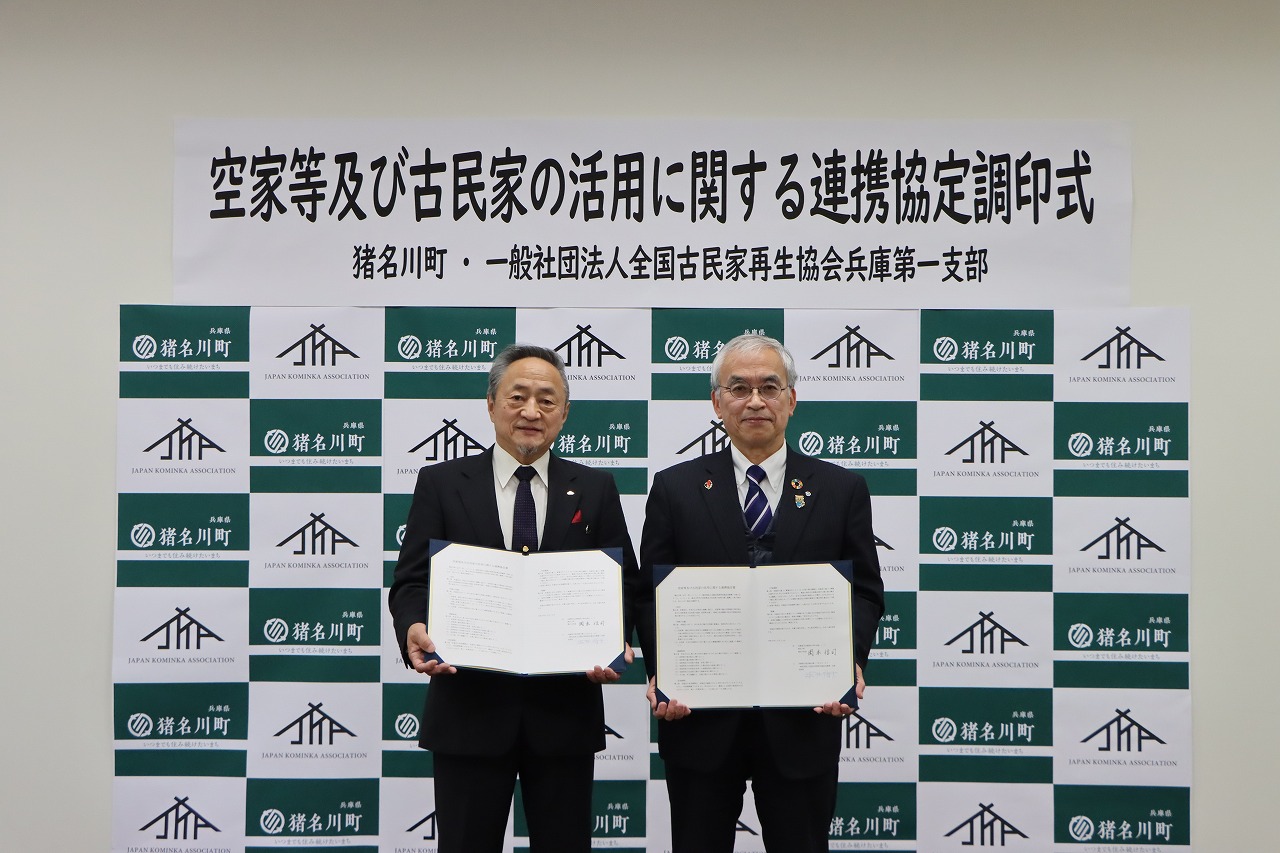 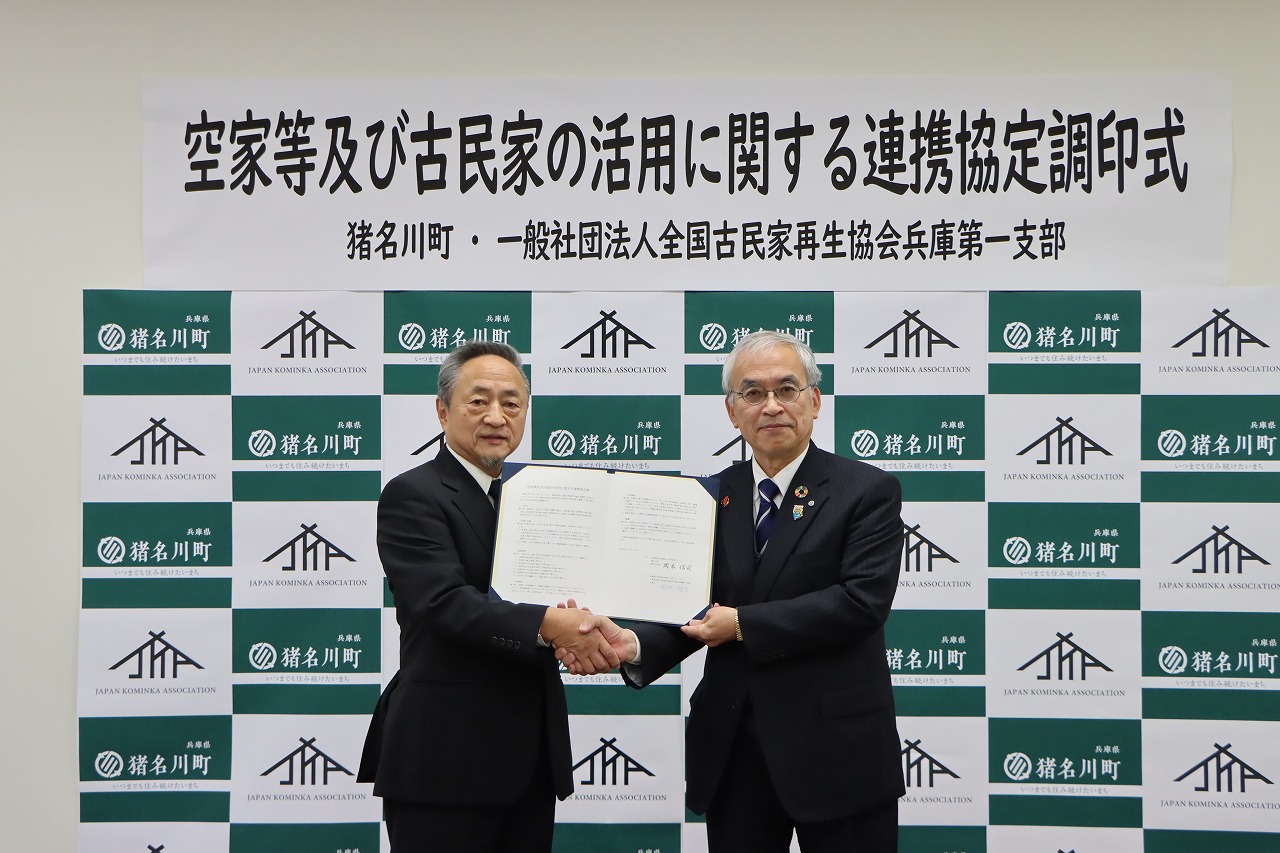 猪名川町猪名川町一般社団法人 全国古民家再生協会 兵庫第一支部一般社団法人 全国古民家再生協会 兵庫第一支部町長岡本　信司支部長坂井　信夫副町長奥田　貢副支部長鶴谷　充男まちづくり部長真田　保典会員太田　康男会員山口　恵介一般社団法人 全国古民家再生協会本部　事務局長河野　公宏